KEMENTERIAN RISET, TEKNOLOGI DAN PENDIDIKAN TINGGI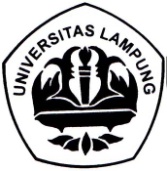 UNIVERSITAS LAMPUNG		FAKULTAS KEGURUAN DAN ILMU PENDIDIKANJURUSAN ILMU PENDIDIKANPROGRAM STUDI S1 PG PAUDJalan Soemantri Brojonegoro No. 1 Gedung Meneng Bandar Lampung 35145 Telp. ( 0721) 704624Kampus A Jalan Panglima Polim No. 40 Kec.Segalamider Tanjung Karang Barat Bandar Lampung Kampus B Jalan Budi Utomo Margorejo No. 25 Kecamatan Metro Selatan Kota Metro Telp. (0725) 46673TANDA PENDAFTARAN UJIAN SARJANAFKIP UNIVERSITAS LAMPUNGTelah terdaftar dengan Nomor : ............./UN26/3/DT/2015  sebagai peserta Ujian Sarjana lengkap Program Studi PG PAUD Fakultas Keguruan dan Ilmu Pendidikan Universitas Lampung.	Nama			: .........................................................................	NPM			: .........................................................................	Program		: Reguler / Konversi	No. HP		: .........................................................................	Jurusan/ P.Studi	: Ilmu Pendidikan / ............................................	Tanggal Ujian		: .........................................................................	Judul Skripsi		: .........................................................................			  	  ..........................................................................				  ..........................................................................				  ..........................................................................Bandar Lampung, .................................Staf  Administrasi PG PAUD,Eva OktryanaKEMENTERIAN RISET, TEKNOLOGI DAN PENDIDIKAN TINGGIUNIVERSITAS LAMPUNG		FAKULTAS KEGURUAN DAN ILMU PENDIDIKANJURUSAN ILMU PENDIDIKANPROGRAM STUDI S1 PG PAUDJalan Soemantri Brojonegoro No. 1 Gedung Meneng Bandar Lampung 35145 Telp. ( 0721) 704624Kampus A Jalan Panglima Polim No. 40 Kec.Segalamider Tanjung Karang Barat Bandar Lampung Kampus B Jalan Budi Utomo Margorejo No. 25 Kecamatan Metro Selatan Kota Metro Telp. (0725) 46673SURAT KETERANGAN BEBAS PINJAM BUKU PRODINO : .............../ UN26 / 3 / DT / 2015Yang beranda tangan dibawah ini menerangkan bahwa mahasiswa/i dibawah  ini :Nama		: ......................................................NPM		: ......................................................Program	: Reguler / KonversiNo. HP	: ......................................................Dinyatakan bebas pinjaman buku dari ruang baca Prodi PG PAUD dan dapat melaksanakan Ujian Skripsi.Demikian surat keterangan ini dibuat dengan sebenarnya, atas perhatiannya diucapkan terima kasih.Bandar Lampung, ......................................Petugas,Eva OktryanaKEMENTERIAN RISET, TEKNOLOGI DAN PENDIDIKAN TINGGIUNIVERSITAS LAMPUNG		FAKULTAS KEGURUAN DAN ILMU PENDIDIKANJURUSAN ILMU PENDIDIKANPROGRAM STUDI S1 PG PAUDJalan Soemantri Brojonegoro No. 1 Gedung Meneng Bandar Lampung 35145 Telp. ( 0721) 704624Kampus A Jalan Panglima Polim No. 40 Kec.Segalamider Tanjung Karang Barat Bandar Lampung Kampus B Jalan Budi Utomo Margorejo No. 25 Kecamatan Metro Selatan Kota Metro Telp. (0725) 46673TANDA PENDAFTARAN UJIAN SARJANAFKIP UNIVERSITAS LAMPUNGTelah terdaftar dengan Nomor : ................................................. sebagai peserta Ujian Sarjana lengkap Fakultas Keguruan dan Ilmu Pendidikan Universitas Lampung.	Nama			: .........................................................................	NPM			: .........................................................................	Jurusan/ P.Studi	: Ilmu Pendidikan / ............................................	Tanggal Ujian		: .........................................................................Syarat-syarat Ujian		: 	1.   Membawa skripsi yang sudah di ACC oleh dosen  pembimbing2.   Tanda pendaftaran ujian sarjana			3.   Blanko permohonan izin				4.   Blangko pernyataan ujian				5.   Tanda bebas pinjam  buku Prodi				6.   Tanda pembayaran SPP Awal sd Akhir (legalisir)	(masing masing 1 lembar)7.   Foto copy KTM						(1 Lembar)9.   Transkrip asli / Transkip Manual dosen           		( 1 Rangkap)10. Foto copy Ijasah D2					(1 Lembar)11. Pas foto ukuran 3x4  berwarna				(2 lembar)12. Pas foto ukuran 2x3  berwarna				(2 lembar)13. Ringkasan Skripsi (minimal 15 lembar)14. Daftar Hadir Seminar Proposal dan Hasil15. Menyumbang min 1 buah buku tentang PAUD untuk Prodi	16. Membayar biaya sewa Toga Rp. 50.000,-								Bandar Lampung, .......................................								Petugas,Eva OktryanaKEMENTERIAN RISET, TEKNOLOGI DAN PENDIDIKAN TINGGIUNIVERSITAS LAMPUNG		FAKULTAS KEGURUAN DAN ILMU PENDIDIKANJURUSAN ILMU PENDIDIKANPROGRAM STUDI S1 PG PAUDJalan Soemantri Brojonegoro No. 1 Gedung Meneng Bandar Lampung 35145 Telp. ( 0721) 704624Kampus A Jalan Panglima Polim No. 40 Kec.Segalamider Tanjung Karang Barat Bandar Lampung Kampus B Jalan Budi Utomo Margorejo No. 25 Kecamatan Metro Selatan Kota Metro Telp. (0725) 46673SURAT PERNYATAANYang bertanda tangan di bawah ini:	Dosen Pembimbing I	:.........................................................................................	Dosen Pembahas	:...........................................................................................Menyatakan bahwa mahasiswa di bawah ini:	Nama			:	NPM			:	Jurusan/P. Studi	:	Judul Skripsi		:.............................................................................................................................				..............................................................................................................................				.............................................................................................................................				..............................................................................................................................				.............................................................................................................................				..............................................................................................................................	Setelah melalui pemeriksaan ternyata skripsi tersebut sudah/belum siap dan layak untuk diuji.Yang membuat pernyataanPembimbing I										Pembahas(.....................................................)						(..................................................)KEMENTERIAN RISET, TEKNOLOGI DAN PENDIDIKAN TINGGIUNIVERSITAS LAMPUNG		FAKULTAS KEGURUAN DAN ILMU PENDIDIKANJURUSAN ILMU PENDIDIKANPROGRAM STUDI S1 PG PAUDJalan Soemantri Brojonegoro No. 1 Gedung Meneng Bandar Lampung 35145 Telp. ( 0721) 704624Kampus A Jalan Panglima Polim No. 40 Kec.Segalamider Tanjung Karang Barat Bandar Lampung Kampus B Jalan Budi Utomo Margorejo No. 25 Kecamatan Metro Selatan Kota Metro Telp. (0725) 46673Lampiran 	: Draf SkripsiPerihal		: Kelayakan Ujian SkripsiYth. Ketua Jurusan Ilmu PendidikanFKIP Universitas LampungDiBandar LampungSehubungan telah selesainya bimbingan skripsi ,mahasiswa :Nama			: ...........................................................NPM			: ...........................................................Jurusan		: Ilmu Pendidikan Program Studi		: S1 PG PAUDJudul Skripsi		: .................................................................................................................................			  ..................................................................................................................................			  ..................................................................................................................................Kami mengharapkan dapat diperiksa untuk KELAYAKAN UJIAN SKRIPSI.Atas kerjasamanya yang baik dari saudara, kami ucapkan terima kasih.									Dosen Pembimbing,									.....................................................									NIPKETERANGAN LAYAK PENILAIANBerdasarkan hasil pemeriksaan draf ujian skripsi mahasiswa tersebut di atas, LAYAK/TIDAK LAYAK untuk penilaian ujian skripsi kepada yang bersangkutan, selanjutnya dipersilahkan untuk dapat ditindak lanjuti.Bandar Lampung, .....................................Ketua Jurusan Ilmu Pendidikan,Dr. Riswanti Rini, M.Si.NIP 19600328 198603 2 002KEMENTERIAN RISET, TEKNOLOGI DAN PENDIDIKAN TINGGIUNIVERSITAS LAMPUNG		FAKULTAS KEGURUAN DAN ILMU PENDIDIKANJURUSAN ILMU PENDIDIKANPROGRAM STUDI S1 PG PAUDJalan Soemantri Brojonegoro No. 1 Gedung Meneng Bandar Lampung 35145 Telp. ( 0721) 704624Kampus A Jalan Panglima Polim No. 40 Kec.Segalamider Tanjung Karang Barat Bandar Lampung Kampus B Jalan Budi Utomo Margorejo No. 25 Kecamatan Metro Selatan Kota Metro Telp. (0725) 46673SARAN-SARAN DAN PERBAIKANNama Mahasiswa			: ...................................................................................Nomor Pokok Mahasiswa		: ...................................................................................Jurusan / Program Studi		: Ilmu PendidikanCatatan Perbaikan Proposal/Skripsi / Makalah :....................................................................................................................................................................................................................................................................................................................................................................................................................................................................................................................................................................................................................................................................................................................................................................................................................................................................................................................................................................................................................................................................................................................................................................................................................................................................................................................................................................................................................................................................................................................................................................................................................................................................................KEMENTERIAN RISET, TEKNOLOGI DAN PENDIDIKAN TINGGIUNIVERSITAS LAMPUNG		FAKULTAS KEGURUAN DAN ILMU PENDIDIKANJURUSAN ILMU PENDIDIKANPROGRAM STUDI S1 PG PAUDJalan Soemantri Brojonegoro No. 1 Gedung Meneng Bandar Lampung 35145 Telp. ( 0721) 704624Kampus A Jalan Panglima Polim No. 40 Kec.Segalamider Tanjung Karang Barat Bandar Lampung Kampus B Jalan Budi Utomo Margorejo No. 25 Kecamatan Metro Selatan Kota Metro Telp. (0725) 46673Nomor		:	/UN.26/3.5/DT/2015Lampiran	: -Perihal		: Undangan Ujian SkripsiDosen 		: ................................................... ( Ketua )................................................... ( Penguji Utama )Yth. Bapak/Ibu .................................................Dosen Pembimbing dan Pembahas Ujian SkripsiDi FKIP Universitas LampungSehubungan akan diadakannya ujian skripsi mahasiswa :Nama		: ............................................................NPM		: ............................................................Jurusan 	: Ilmu PendidikanProgram Studi	: S1 PG PAUDJudul Skripsi	: ...................................................................................................................................................		  ...................................................................................................................................................		  ...................................................................................................................................................Pelaksanaan ujian tugas akhir pada :Hari/Tanggal	: .............................................................Pukul		: .............................................................Tempat	: .............................................................Kami mengharapkan kehadiran Saudara sebagai penguji skripsi dari mahasiswa tersebut di atas. Demikian atas perhatian dan kerjasamanya diucapkan terimakasih.Bandar Lampung,........................................Plt. Kaprodi PG PAUDAri Sofia, S.Psi., MA. PsiNIP 19760602 200812 2 001KEMENTERIAN RISET, TEKNOLOGI DAN PENDIDIKAN TINGGIUNIVERSITAS LAMPUNG		FAKULTAS KEGURUAN DAN ILMU PENDIDIKANJURUSAN ILMU PENDIDIKANPROGRAM STUDI S1 PG PAUDJalan Soemantri Brojonegoro No. 1 Gedung Meneng Bandar Lampung 35145 Telp. ( 0721) 704624Kampus A Jalan Panglima Polim No. 40 Kec.Segalamider Tanjung Karang Barat Bandar Lampung Kampus B Jalan Budi Utomo Margorejo No. 25 Kecamatan Metro Selatan Kota Metro Telp. (0725) 46673BERITA ACARA UJIAN KOMPREHENSIVEUNTUK MENCAPAI GELAR SARJANA PENDIDIKANPada hari ini ............................. tanggal ................................................. tahun ........  bertempat di Jurusan Ilmu Pendidikan FKIP Universitas Lampung telah dilaksanakan Ujian Skripsi terhadap mahasiswa :		Nama			: .......................................................		NPM			: .......................................................		Jurusan		: Ilmu Pendidikan FKIP Unila		Program Studi		: PG PAUD		Judul skripsi		: ................................................................................................................		......................................................................................................................................................		......................................................................................................................................................		......................................................................................................................................................		......................................................................................................................................................Hasil ujian Skripsi dengan nilai .............................. Huruf mutu ................  tim penguji sepakat menyatakan lulus/tidak lulus, dengan indek prestasi akhir (IPK) mahasiswa tersebut di atas .........................................Predikat kelulusan ...........................................................................									Bandar Lampung, ....................................TIM PENGUJI1. Pembimbing	: ......................................................		1) ..............................................2. Pembahas		: ......................................................		2)................................................Tanggal lulus ..........................................KEMENTERIAN RISET, TEKNOLOGI DAN PENDIDIKAN TINGGIUNIVERSITAS LAMPUNG		FAKULTAS KEGURUAN DAN ILMU PENDIDIKANJURUSAN ILMU PENDIDIKANPROGRAM STUDI S1 PG PAUDJalan Soemantri Brojonegoro No. 1 Gedung Meneng Bandar Lampung 35145 Telp. ( 0721) 704624Kampus A Jalan Panglima Polim No. 40 Kec.Segalamider Tanjung Karang Barat Bandar Lampung Kampus B Jalan Budi Utomo Margorejo No. 25 Kecamatan Metro Selatan Kota Metro Telp. (0725) 46673Lampiran 	: -Periohal	: Laporan Pelaksanaan Ujian SkripsiYth. Ketua Program Studi S1 PG PAUDFKIP Universitas LampungDi Bandar LampungBerdasarkan surat Ketua Program Studi PG PAUD No :............./UN26/3.5/DT/2015, Tanggal ...................Tentang undangan ujian tugas akhir mahasiswa :Nama			: ............................................................NPM			: ............................................................Jurusan		: Ilmu PendidikanProgram Studi	: S1 PG PAUDJudul Skripsi		: .....................................................................................................................................			  .....................................................................................................................................			  .....................................................................................................................................Bersama ini dapat kami laporkan bahwa ujian skripsi telah dilaksanakan dengan baik dan lancar, bersama surat ini kami lampirkan :Berita Acara ujianLembar penilaian ujian dari pengujiRekapitulasi nilai ujian skripsiDemikian laporan ini disampaikan, atas perhatian dan kerja sama yang baik diucapkan terima kasih.Bandar Lampung, ....................................................Tim Penguji,.......................................................NIPKEMENTERIAN RISET, TEKNOLOGI DAN PENDIDIKAN TINGGIUNIVERSITAS LAMPUNG		FAKULTAS KEGURUAN DAN ILMU PENDIDIKANJURUSAN ILMU PENDIDIKANPROGRAM STUDI S1 PG PAUDJalan Soemantri Brojonegoro No. 1 Gedung Meneng Bandar Lampung 35145 Telp. ( 0721) 704624Kampus A Jalan Panglima Polim No. 40 Kec.Segalamider Tanjung Karang Barat Bandar Lampung Kampus B Jalan Budi Utomo Margorejo No. 25 Kecamatan Metro Selatan Kota Metro Telp. (0725) 46673REKAPITULASI NILAI UJIAN SKRIPSINama			: ............................................................NPM			: ............................................................Jurusan		: Ilmu PendidikanProgram Studi	: S1 PG PAUDJudul Skripsi		: .....................................................................................................................................			  .....................................................................................................................................			  .....................................................................................................................................Tim  PengujiKetua		: ............................................................. : ..............................Penguji Utama	: ............................................................. : ..............................Bandar Lampung, ..........................................Pembimbing,.............................................NIPKEMENTERIAN RISET, TEKNOLOGI DAN PENDIDIKAN TINGGIUNIVERSITAS LAMPUNG		FAKULTAS KEGURUAN DAN ILMU PENDIDIKANJURUSAN ILMU PENDIDIKANPROGRAM STUDI S1 PG PAUDJalan Soemantri Brojonegoro No. 1 Gedung Meneng Bandar Lampung 35145 Telp. ( 0721) 704624Kampus A Jalan Panglima Polim No. 40 Kec.Segalamider Tanjung Karang Barat Bandar Lampung Kampus B Jalan Budi Utomo Margorejo No. 25 Kecamatan Metro Selatan Kota Metro Telp. (0725) 46673NILAI UJIAN SKRIPSINama			: ............................................................NPM			: ............................................................Jurusan		: Ilmu PendidikanProgram Studi	: S1 PG PAUDJudul Skripsi		: .....................................................................................................................................			  .....................................................................................................................................			  ..................................................................................................................................... Catatan : Ketentuan Penilaian76		= Lulus dengan Huruf Mutu A		Bandar Lampung, .................................71 -- < 76		= Lulus dengan Huruf Mutu B+		Pembimbing I / Pembahas66 -- < 71		= Lulus dengan Huruf Mutu B	61 -- < 66		= Lulus dengan huruf  Mutu C+56 -- < 61		= Lulus dengan Huruf Mutu C50 -- < 56		= Lulus dengan Huruf Mutu D 		............................................      <    50		= Tidak Lulus dengan Nilai E			NIPNoNama Pen gujiJabatanNilaiBobotNilai akhir1Ketua50%2Penguji Utama50%Nilai Akhir UjianNilai Akhir UjianNilai Akhir UjianNilai Akhir UjianNilai Akhir UjianHuruf MutuHuruf MutuHuruf MutuHuruf MutuHuruf MutuNoAspek PenilaianNilai Angka1Penampilan saat Ujian :Penguasain MateriPenguasaan MetodologiKemampuan Argumentasi............................................................................................................Jumlah Nilai N12Naskah Tugas Akhir :OrisinalitasKebakuan........................................................................Jumlah Nilai N23Proses Penyusunan SkripsiJumlah Nilai N3Total NilaiRATA – RATA NILAI